Fiche bilan sur la situation problème du dortoir.Consigne : 10 enfants dormaient dans le dortoir. Certains ce sont levés et sont dans la salle de jeux. Regarde combien ils sont puis dessine les enfants qui dorment encore ou bien écrit combien ils sont.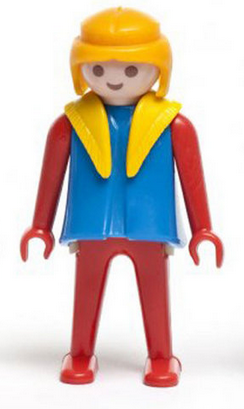 